Министерство образования и науки Калужской областиГосударственное бюджетное профессиональное образовательное учреждение  Калужской области«Тарусский многопрофильный техникум»	РАБОЧАЯ ПРОГРАММА ПРОФЕССИОНАЛЬНОГО МОДУЛЯ «ПМ.01 Организация и контроль текущей деятельности служб предприятий туризма и гостеприимства»ПО СПЕЦИАЛЬНОСТИ43.02.16 Туризм и гостеприимствоТаруса2023 г.Программа профессионального модуля  ПМ.01. «Организация и контроль текущей деятельности служб предприятий туризма и гостеприимства»  разработана на основе Федерального государственного образовательного стандарта среднего профессионального образования (далее – ФГОС СПО) по 43.02.16 Туризм и гостеприиство (приказ Министерства образования и науки РФ от 12.12.2022 г. №1100); примерной программы разработанной Федеральным учебно-методическим объединением  в системе среднего профессионального образования по укрупнённой группе профессий, специальностей 43.00.00 Сервис и туризмОрганизация-разработчик: ГБПОУ КО «ТМТ» Разработчик: Методист Петрова Л.И. СОДЕРЖАНИЕОБЩАЯ ХАРАКТЕРИСТИКА ПРИМЕРНОЙ РАБОЧЕЙ ПРОГРАММЫ ПРОФЕССИОНАЛЬНОГО МОДУЛЯСТРУКТУРА И СОДЕРЖАНИЕ ПРОФЕССИОНАЛЬНОГО МОДУЛЯУСЛОВИЯ РЕАЛИЗАЦИИ ПРОФЕССИОНАЛЬНОГО МОДУЛЯКОНТРОЛЬ И ОЦЕНКА РЕЗУЛЬТАТОВ ОСВОЕНИЯ ПРОФЕССИОНАЛЬНОГО МОДУЛЯОБЩАЯ ХАРАКТЕРИСТИКА  РАБОЧЕЙ ПРОГРАММЫПРОФЕССИОНАЛЬНОГО МОДУЛЯ«ПМ.01 Организация и контроль текущей деятельности служб предприятий   туризма и гостеприимства»1.1. Цель и планируемые результаты освоения профессионального модулярезультате изучения профессионального модуля обучающийся должен освоить основной вид деятельности «Организация и контроль текущей деятельности служб предприятий туризма и гостеприимства» и соответствующие ему общие компетенции и профессиональные компетенции:1.1.1. Перечень общих компетенций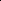 1.1.3. В результате освоения профессионального модуля обучающийся должен:1.2. Количество часов, отводимое на освоение профессионального модуляВсего часов – 288 часовв том числе в форме практической подготовки – 202 часовИз них на освоение МДК 01.01 – 36 часов; МДК 01.02 – 66 часов; МДК 01.03 – 34 часа; МДК 01.04 –часов.том числе самостоятельная работа – ___. практики, в том числе учебная – 36 часов;производственная – 36 часов.Промежуточная аттестация – 14 часов.СТРУКТУРА И СОДЕРЖАНИЕ ПРОФЕССИОНАЛЬНОГО МОДУЛЯ 2.1. Структура профессионального модуля2.2. Тематический план и содержание профессионального модуля (ПМ)54Виды организационных структур управления (линейная, функциональная, линейноштабная, девизиональная, матричная, управление по проекту), их характеристика, преимущества и недостатки. Типовая организационная структура предприятий туризма и гостеприимства.Мотивация труда. Понятие и назначение мотивации. Критерии мотивации (потребности, мотивы, стимулы, вознаграждение) труда. Мотивационный процесс.Лояльность персонала: понятие, виды, формирование. Факторы, влияющие на лояльность персонала. Оценка и пути повышения лояльности персонала. Психология коллективаКонтроль: сущность, назначение, виды, формы, этапы, объекты, субъекты и правила. Функция контроля в системе управления службами предприятий туризма и гостеприимства. Документальное оформление итогов контроля. Критерии и методы оценки эффективности работы сотрудников служб.Примерная тематика самостоятельной учебной работы при изучении раздела 1Составление требований к обслуживающему персоналу служб предприятий туризма и гостеприимства;Составление перечня оборудования служб предприятий туризма и гостеприимства;Составление алгоритма работы с клиентом/гостем по телефону;Составление алгоритма поведения в конфликтных ситуациях с потребителями;Выбор оптимального для данного рынка канала/системы сбыта;	ХОпределение задач управления каналами продаж (сбыта);Определение критериев оценки каналов сбыта услуг предприятий туризма и гостеприимства;Техники, повышающие эффективность телефонного разговора;Решение  ситуационных  задач	по  выходу  из	заданной  конфликтной  ситуации	и	по	определению	путей	предупреждениястрессовых ситуаций;Рекламации, жалобы, претензии в сфере гостеприимства: алгоритм и правила работы.57УСЛОВИЯ РЕАЛИЗАЦИИ ПРОГРАММЫ ПРОФЕССИОНАЛЬНОГО МОДУЛЯ3.1. Для реализации программы профессионального модуля должны быть предусмотрены следующие специальные помещения:Кабинеты:информационных технологий в профессиональной деятельности;безопасности жизнедеятельности;менеджмента и управления персоналом;основ маркетинга;правового и документационного обеспечения профессиональной деятельности;экономики и бухгалтерского учета.оснащенных оборудованием:посадочные места по количеству обучающихся;рабочее место преподавателя;дидактические пособия;программное обеспечение;видеофильмы по различным темам;техническими средствами:видеооборудование (мультимедийный проектор с экраном или телевизор, или плазменная панель);экран, проектор, магнитная доска;компьютеры по количеству посадочных мест;профессиональные компьютерные программы.Оснащенные базы практики, в соответствии с п 6.1.2.3 примерной рабочей программы по специальности.3.2. Информационное обеспечение реализации программыДля реализации программы библиотечный фонд образовательной организации должен иметь печатные и/или электронные образовательные и информационные ресурсы, рекомендованные ФУМО, для использования в образовательном процессе. При формировании библиотечного фонда образовательной организации выбирается не менее одного издания из перечисленных ниже печатных изданий и (или) электронных изданий в качестве основного, при этом список, может быть дополнен новыми изданиями.3.2.1. Основные печатные изданияШувалова, Н. Н. Основы делопроизводства : учебник и практикум для среднего профессионального образования / Н. Н. Шувалова, А. Ю. Иванова ; под общей редакцией Н. Н. Шуваловой. — 2-е изд., перераб. и доп. — Москва : Издательство Юрайт, 2021. — 428 с. — (Профессиональное образование). — ISBN 978-5-534-11014-2. — Текст : электронный // ЭБС Юрайт[сайт]. — URL: https://urait.ru/bcode/469548Грозова, О. С. Делопроизводство : учебное пособие для среднего профессионального образования / О. С. Грозова. — Москва : Издательство Юрайт, 2021. — 126 с. — (Профессиональное образование). — ISBN 978-5-534-08211-1. — Текст : электронный // ЭБС Юрайт [сайт]. — URL: https://urait.ru/bcode/472842Кузнецов, И. Н. Документационное обеспечение управления. Документооборот и делопроизводство : учебник и практикум для среднего профессионального образования / И. Н. Кузнецов. — 3-е изд., перераб. и доп. — Москва : Издательство Юрайт, 2021. — 462 с. —4. Грядунов М.В. Продажи гостиничного продукта ООО ОИЦ Академия 2019г.3.2.2. Основные электронные издания Образовательная платформа Юрайт https://urait.ru/; Образовательная платформа Профобразование https://profspo.ru/.3.2.3. Дополнительные источники (при необходимости)Федеральный закон от 24 ноября 1996 г. N 132-ФЗ «Об основах туристской деятельности в Российской Федерации»;Закон РФ от 07.02.1992 N 2300-1 (ред. от 11.06.2021) «О защите прав потребителей»;Распоряжение Правительства РФ от 20.09.2019 N 2129-р (ред. от 23.11.2020) «Об утверждении Стратегии развития туризма в Российской Федерации на период до 2035 года».КОНТРОЛЬ И ОЦЕНКА РЕЗУЛЬТАТОВ ОСВОЕНИЯ ПРОФЕССИОНАЛЬНОГО МОДУЛЯКодНаименование общих компетенцийОК 01.Выбирать способы решения задач профессиональной деятельности применительно кОК 01.различным контекстамразличным контекстамОК 02.Использовать современные средства поиска, анализа и интерпретации информации, иОК 02.информационные технологии для выполнения задач профессиональной деятельностиинформационные технологии для выполнения задач профессиональной деятельностиПланировать и реализовывать собственное профессиональное и личностное развитие,ОК 03.предпринимательскую деятельность в профессиональной сфере, использовать знанияпо финансовой грамотности в различных жизненных ситуацияхОК 04.Эффективно взаимодействовать и работать в коллективе и командеОК 05.Осуществлять устную и письменную коммуникацию на государственном языкеОК 05.Российской Федерации с учетом особенностей социального и культурного контекстаРоссийской Федерации с учетом особенностей социального и культурного контекстаПроявлять гражданско-патриотическую позицию, демонстрировать осознанноеОК 06.поведение на основе традиционных общечеловеческих ценностей, в том числе сОК 06.учетом гармонизации межнациональных и межрелигиозных отношений, применятьучетом гармонизации межнациональных и межрелигиозных отношений, применятьстандарты антикоррупционного поведенияСодействовать сохранению окружающей среды, ресурсосбережению, применятьОК 07.знания об изменении климата, принципы бережливого производства, эффективнодействовать в чрезвычайных ситуацияхИспользовать средства физической культуры для сохранения и укрепления здоровьяОК 08.в процессе профессиональной деятельности и поддержания необходимого уровняфизической подготовленностиОК 09.Пользоваться профессиональной документацией на государственном и иностранномОК 09.языкахязыках1.1.2 Перечень профессиональных компетенций1.1.2 Перечень профессиональных компетенцийКодНаименование видов деятельности и профессиональных компетенцийВД 1Организация  и  контроль  текущей  деятельности  служб  предприятий  туризма  игостеприимстваПК 1.1.Планировать  текущую  деятельность  сотрудников  служб  предприятий  туризма  игостеприимстваПК 1.2.Организовывать текущую деятельность сотрудников служб предприятий туризма игостеприимстваПК 1.3.Координировать  и  контролировать  деятельность  сотрудников  служб  предприятийтуризма и гостеприимстваПК 1.4.Осуществлять расчеты с потребителями за предоставленные услугиИметькоординации  работы  подразделений  (служб)  предприятий  туризма  ипрактическийгостеприимства;гостеприимства;опытосуществления  организации  и  контроль  работы  служб  предприятийтуризма и гостеприимства;туризма и гостеприимства;выполнения   подготовительных   и   заключительных   работы   пообслуживанию клиентов;обслуживанию клиентов;использования  техники  переговоров,  устного  общения  с  клиентом,включая телефонные переговоры;включая телефонные переговоры;осуществления расчета с клиентом за предоставленные услуги.уметьвладеть техникой количественной оценки и анализа информации;владеть методикой хранения и поиска информации;владеть   технологией   делопроизводства   (ведение   документации,хранение и извлечение информации);хранение и извлечение информации);владеть техникой составления, учета и хранения отчетных данных;собирать, обрабатывать и анализировать статистические данные;формировать банки данных;взаимодействовать с туроператорами, экскурсионными бюро, кассамипродажи билетов;продажи билетов;владеть техникой переговоров, устного общения с клиентом, включаятелефонные переговоры;телефонные переговоры;владеть культурой межличностного общения.знатьзаконодательство   российской   федерации   в   сфере   туризма   игостеприимства;гостеприимства;основы трудового законодательства российской федерации;основы  организации  деятельности  служб  предприятий  туризма  игостеприимства;гостеприимства;основы   организации,   планирования   и   контроля   деятельностиподчиненных;подчиненных;теории мотивации персонала и его психологические особенности;теориямежличностногоиделовогообщения,переговоров,конфликтологии малой группы;конфликтологии малой группы;оказывать первую помощь;виды  технических  средств  сбора  и  обработки  информации,  связи  икоммуникаций;коммуникаций;цены   на   туристские   продукты   и   отдельные   туристские   идополнительные услуги;дополнительные услуги;ассортимент   и   характеристики   предлагаемых   туристских   услугпрограммное обеспечение деятельности туристских организаций;программное обеспечение деятельности туристских организаций;этику делового общения;основы делопроизводства.Объем профессионального модуля, ак. час.Объем профессионального модуля, ак. час.Объем профессионального модуля, ак. час.Объем профессионального модуля, ак. час.Объем профессионального модуля, ак. час.Объем профессионального модуля, ак. час.Объем профессионального модуля, ак. час.В т.ч. в формепрактической.подготовкиОбучение по МДКОбучение по МДКОбучение по МДКОбучение по МДКОбучение по МДКОбучение по МДКОбучение по МДКПрактикиКодыВ т.ч. в формепрактической.подготовкиВсегоВсегоВ том числеВ том числеВ том числеВ том числеПрактикиКодыВ т.ч. в формепрактической.подготовкиВсегоВсегоВ том числеВ том числеВ том числеВ том числепрофессиональныхНаименования разделовНаименования разделовНаименования разделовНаименования разделовВсего,В т.ч. в формепрактической.подготовкиЛабораторных.Лабораторных.Промежуточнаяаттестация.общихпрофессионального модуляпрофессионального модуляпрофессионального модуляпрофессионального модулячас.В т.ч. в формепрактической.подготовкиииКурсовыхКурсовыхПромежуточнаяаттестация.компетенцийВ т.ч. в формепрактической.подготовкипрактических.практических.работработСамостоятельнаяСамостоятельнаяПромежуточнаяаттестация.УчебнаяПроизводственнаяВ т.ч. в формепрактической.подготовкизанятийзанятий(проектов)(проектов)работаПромежуточнаяаттестация.В т.ч. в формепрактической.подготовкиПромежуточнаяаттестация.1234556778891011ПК 1.1.Раздел1.ОрганизацияОрганизацияиОК01–ОК09технологиитехнологииработыслужбслужб522036362488предприятийпредприятийтуризматуризмаи522036362488предприятийпредприятийтуризматуризмаигостеприимствагостеприимствагостеприимстваПК 1.2.Раздел2.ОсновыОсновыОК01–ОК09делопроизводстваделопроизводстваделопроизводстваидокументооборотадокументооборотадокументооборотаслужбслужб824266664488предприятийпредприятийтуризматуризмаигостеприимствагостеприимствагостеприимстваПК 1.3.Раздел3.   Этика3.   ЭтикаделовогоделовогоОК01–ОК09общения  служб  предприятийобщения  служб  предприятийобщения  служб  предприятийобщения  служб  предприятийобщения  служб  предприятий502034342488туризма и гостеприимстватуризма и гостеприимстватуризма и гостеприимстватуризма и гостеприимстваПК 1.4.Раздел4.ТехнологияТехнологияТехнологияОК01–ОК09расчетовклиентов/гостейклиентов/гостейклиентов/гостейсотрудникамисотрудникамисотрудникамислужбслужб90486666441212предприятийпредприятийтуризматуризмаигостеприимствагостеприимствагостеприимстваПромежуточная аттестацияПромежуточная аттестацияПромежуточная аттестацияПромежуточная аттестация1414Всего:28820220220213600Х14363628820220220213600Х143636Наименование разделов иОбъем, акад. ч / в томтем профессиональногоСодержание учебного материала,Объем, акад. ч / в томтем профессиональногоСодержание учебного материала,числе в формемодуля (ПМ),лабораторные работы и практические занятия, самостоятельная учебная работачисле в формемодуля (ПМ),лабораторные работы и практические занятия, самостоятельная учебная работапрактическоймеждисциплинарныхобучающихся, курсовая работа (проект) (если предусмотрены)практическоймеждисциплинарныхобучающихся, курсовая работа (проект) (если предусмотрены)подготовки, акад чкурсов (МДК)подготовки, акад чкурсов (МДК)123Раздел 1. Организация и технологии работы служб предприятий туризма и гостеприимстваРаздел 1. Организация и технологии работы служб предприятий туризма и гостеприимства52/20МДК 01.01 Координация работы служб предприятий туризма и гостеприимстваМДК 01.01 Координация работы служб предприятий туризма и гостеприимства36/20Тема 1.1. Организация иСодержание4технологии работы службРоль  и  место  знаний  по  дисциплине  в  процессе  освоения  основной  профессиональнойпредприятий туризма иобразовательной программы по специальности в сфере профессиональной деятельности. Рольгостеприимстваслужб  предприятий  туризма  и  гостеприимства  в  цикле  обслуживания  гостей.  Службыпредприятий туризма и гостеприимства: цели, основные функции, состав персонала. Каналыпродаж  гостиничного  продукта.  Показатели  оценки  деятельности  предприятий  туризма  игостеприимства.Сотрудники   служб   предприятий   туризма   и   гостеприимства:   подбор,   требования,профессиональные  компетенции,  качества,  необходимые  успешному  продавцу.  Функциисотрудников  в  соответствии  с  направлениями  работы  служб.  Ознакомление  с  организациейрабочего места служб предприятий туризма и гостеприимства.Тема 1.2. ФункцииСодержание32управления службамиПонятия: персонал, управление персоналом. Цели, функции и принципы управления персоналом.предприятий туризма иКатегории персонала служб предприятий туризма и гостеприимства. Основные требования кгостеприимстваперсоналу. Корпоративная культура: понятие, сущность, цель, задачи, функции.Функции управления: понятие, виды, взаимосвязь. Особенности общих и специальных функций.Планирование: понятие, значение, классификация, формы, основные стадии. Роль планированияв структурных подразделениях предприятий туризма и гостеприимства. Виды планов. Методикаопределения потребности служб в материальных ресурсах и персонале.Организация  и  координация  деятельности  персонала  структурного  подразделения.  Функцияорганизации: понятие, сущность. Распределение задач на предприятии. Сущность делегирования.Содержание и виды полномочий и ответственности. Пределы полномочий.Цели,  задачи  и  принципы  организации  труда.  Формы  и  виды  разделения  труда  в  службахпредприятий туризма и гостеприимства. Сущность и виды нормирования труда.Организационные структуры управления: понятие, требования, предъявляемые к ним, принципыпостроения.  Структурные  подразделения,  звенья  и  ступени  управления.  Взаимосвязи  служб.Виды и функции уровней управления. Централизация и децентрализация управления. Структураслужб предприятий туризма и гостеприимства и их взаимосвязь.В том числе практических занятий и лабораторных работВ том числе практических занятий и лабораторных работВ том числе практических занятий и лабораторных работВ том числе практических занятий и лабораторных работ24Разработкапланаи   определение   целейдеятельности   служб   предприятий   туризмаи4гостеприимства.гостеприимства.4гостеприимства.гостеприимства.Составление схемы взаимодействия служб предприятий туризма и гостеприимства.Составление схемы взаимодействия служб предприятий туризма и гостеприимства.Составление схемы взаимодействия служб предприятий туризма и гостеприимства.Составление схемы взаимодействия служб предприятий туризма и гостеприимства.4Составление графиков выхода на работу.Составление графиков выхода на работу.Составление графиков выхода на работу.4Отработка  методики  выявления  потребностей  и  мотивов  поведения  персонала  структурногоОтработка  методики  выявления  потребностей  и  мотивов  поведения  персонала  структурногоОтработка  методики  выявления  потребностей  и  мотивов  поведения  персонала  структурногоОтработка  методики  выявления  потребностей  и  мотивов  поведения  персонала  структурногоОтработка  методики  выявления  потребностей  и  мотивов  поведения  персонала  структурного4подразделения. Подготовка индивидуальных рекомендаций по повышению мотивации к труду.подразделения. Подготовка индивидуальных рекомендаций по повышению мотивации к труду.подразделения. Подготовка индивидуальных рекомендаций по повышению мотивации к труду.подразделения. Подготовка индивидуальных рекомендаций по повышению мотивации к труду.4подразделения. Подготовка индивидуальных рекомендаций по повышению мотивации к труду.подразделения. Подготовка индивидуальных рекомендаций по повышению мотивации к труду.подразделения. Подготовка индивидуальных рекомендаций по повышению мотивации к труду.подразделения. Подготовка индивидуальных рекомендаций по повышению мотивации к труду.Разработка программы формирования лояльности персонала.Разработка программы формирования лояльности персонала.Разработка программы формирования лояльности персонала.Разработка программы формирования лояльности персонала.4Составлениесхемыпроведения  контроляв  заданном  структурнм  подразделении.  Оценкав  заданном  структурнм  подразделении.  Оценка4эффективности работы служб.эффективности работы служб.эффективности работы служб.4эффективности работы служб.эффективности работы служб.эффективности работы служб.Раздел 2. Основы делопроизводства и документооборота служб предприятий туризма и гостеприимстваРаздел 2. Основы делопроизводства и документооборота служб предприятий туризма и гостеприимства82/42МДК 01.02 Изучение основ делопроизводстваМДК 01.02 Изучение основ делопроизводства66/42Тема 2.1. ДелопроизводстваСодержание6и общие нормыДокумент и его функции.оформления документовНормативно-методическая база документационного обеспечения управления.Требования к составлению и оформлению деловых документов.Классификация и структура организационно-распорядительных документов.Тема 2.2. Основные видыСодержание8управленческихОрганизационные документы.документовРаспорядительные документы.Виды информационно-справочных документов.В том числе практических и лабораторных занятий12Составление и оформление организационных документов (устав, положение, учредительныйдоговор, штатное расписание, структура, должностные инструкции)Составление и оформление распорядительных документов (постановление, распоряжение,приказ, указание)Тема 2.3. ОрганизацияСодержание8работы с документамиПонятие и принципы организации документооборота.Порядок ведения документации.Документы по трудовым отношениям.Деловая речь и ее грамматические особенности.В том числе практических и лабораторных занятий32Составление деловых писем в сфере туризма и гостеприимства.Составление приказов, личных дел, списка работников.Примерная тематика самостоятельной учебной работы при изучении раздела 2Примерная тематика самостоятельной учебной работы при изучении раздела 2Составление документации служб предприятий туризма и гостеприимства;Составление документации служб предприятий туризма и гостеприимства;Составление графика документооборота;Составление графика документооборота;ХОтработка правил документооборота;Отработка правил документооборота;ХОтработка правил документооборота;Отработка правил документооборота;Порядок ведения документации;Порядок ведения документации;Анализ процесса документооборота в службах предприятий туризма и гостеприимства.Анализ процесса документооборота в службах предприятий туризма и гостеприимства.Учебная практика раздела 2Виды работОсуществление делопроизводства и документооборота;Осуществление делопроизводства и документооборота;8Составление деловых документов;Составление деловых документов;8Составление деловых документов;Составление деловых документов;Составление организационных и распорядительных документов;Составление организационных и распорядительных документов;Создание отчетов.Производственная практика раздела 2Производственная практика раздела 2Виды работСоставление и обработка документации;Составление и обработка документации;8Выполнение поручений руководителя по обсуждению деталей договора с контрагентами и потребителями;Выполнение поручений руководителя по обсуждению деталей договора с контрагентами и потребителями;8Выполнение поручений руководителя по обсуждению деталей договора с контрагентами и потребителями;Выполнение поручений руководителя по обсуждению деталей договора с контрагентами и потребителями;Составление проекта договоров в соответствии с принятыми соглашениями;Составление проекта договоров в соответствии с принятыми соглашениями;Отработка навыков заключения договоров в соответствии с принятыми соглашениями.Отработка навыков заключения договоров в соответствии с принятыми соглашениями.Раздел 3. Этика делового общения служб предприятий туризма и гостеприимстваРаздел 3. Этика делового общения служб предприятий туризма и гостеприимства50/20МДК 01.03 Соблюдение норм этики делового общенияМДК 01.03 Соблюдение норм этики делового общения34/20Тема 3.1. Общие сведенияСодержание8об этической культуреПонятие: этика и мораль. Категории этики. Нормы морали. Моральные принципы и нормы какоснова эффективного общенияДеловой этикет в профессиональной деятельности. Взаимосвязь делового этикетаи этики деловых отношенийВ том числе практических и лабораторных занятий4Отработка полученных теоретических знаний на практике.4Тема 3.2. Организация иСодержание26технологии работы службДеловое общение. Этика и этикет.предприятий туризма иСлужбы предприятий туризма и гостеприимства. Структура. Персонал.гостеприимства сВведение лексики, закрепление в упражненияхклиентами/гостями наЧтение и перевод текста. Вопросы и ответы по содержанию текста.английском языкеРазвитие навыков устной речи. Выполнение упражнений с использованием лексики.Встреча, обслуживание клиентов/гостей и прощание. Введение и закрепление лексики.Практика устной речи. Диалоги между сотрудниками о случившихся событиях во время смены.В том числе практических и лабораторных занятий8Общение  с  клиентами.  Отработка  лексики  в  процессе  ведения  диалогов,  связанныхс4деятельностью служб предприятий туризма и гостеприимства.4деятельностью служб предприятий туризма и гостеприимства.Практика устной речи. Составление диалогов между сотрудниками служб предприятий туризмаПрактика устной речи. Составление диалогов между сотрудниками служб предприятий туризма4и гостеприимства.4и гостеприимства.Примерная тематика самостоятельной учебной работы при изучении раздела 3Примерная тематика самостоятельной учебной работы при изучении раздела 3Закрепление теоретических знаний об этике;Закрепление теоретических знаний об этике;Отработка навыков делового общения;Отработка навыков делового общения;Отработка навыков составления диалогов между сотрудниками;Отработка навыков составления диалогов между сотрудниками;Отработка навыков использования техник и приемов эффективного общения с гостями, деловыми партнерами и коллегами сОтработка навыков использования техник и приемов эффективного общения с гостями, деловыми партнерами и коллегами сиспользованием приемов саморегуляции поведения в процессе межличностного общения.использованием приемов саморегуляции поведения в процессе межличностного общения.Раздел 4. Технология расчетов клиентов/гостей сотрудниками служб предприятий туризма и гостеприимстваРаздел 4. Технология расчетов клиентов/гостей сотрудниками служб предприятий туризма и гостеприимства90/48МДК 01.04 Осуществление расчетов с клиентом за предоставленные услуги туризма и гостеприимстваМДК 01.04 Осуществление расчетов с клиентом за предоставленные услуги туризма и гостеприимства66/48Тема 4.1. ЦенообразованиеСодержание22и ценовая политикаЦенообразование: расчет цены услуг. Методы расчета цены туристских услуг; управлениедоходами: оптимизация цены.Цена и тариф управление доходами (revenue management). Понятие тарифа; варианты тарифов.Цена от стойки (фиксированная цена, гибкий тариф). Понятие revenue management; задачи иинструменты revenue management; прогнозирование.В том числе практических и лабораторных занятий8Факторы, влияющие на ценообразование гостиничного предприятия.2Основные методы ценообразования, использующиеся при определении цены туристских услуг.2Виды скидок с цены, применяемые в сфере туризма и гостеприимства.2Неценовые маркетинговые решения, применяемые в сфере туризма и гостеприимства.2Тема 4.2. ОсуществлениеСодержание22расчетов клиентов заПонятие обслуживания клиентов. Основные стандарты обслуживания клиентов.предоставленные услугиОбслуживание клиентов: правила и стандарты. Порядок действий. Цели и задачи обслуживания.Основные правила и нормы.Деловое общение. Этика и этикет.В том числе практических и лабораторных занятий4Встреча, обслуживание и расчет клиентов, прощание. Введение и закрепление лексики2Организация и подготовка процесса обслуживания клиентов при расчете за предоставленные2услуги.2услуги.Примерная тематика самостоятельной учебной работы при изучении раздела 4Примерная тематика самостоятельной учебной работы при изучении раздела 4Составление программы лояльности клиентов;Составление программы лояльности клиентов;Подготовить аналитическую справку о перспективах развития туристских услуг;Подготовить аналитическую справку о перспективах развития туристских услуг;Составление ценника услуг, с учетом скидок;Составление ценника услуг, с учетом скидок;ХСоставление списка факторов, влияющий на ценообразование в соответствующей службе предприятий туризма иСоставление списка факторов, влияющий на ценообразование в соответствующей службе предприятий туризма игостеприимства;гостеприимства;Проработка конспектов занятий и учебной литературы.Проработка конспектов занятий и учебной литературы.Код и наименованиеКод и наименованиеКод и наименованиеКод и наименованиеКод и наименованиепрофессиональных и общихпрофессиональных и общихпрофессиональных и общихпрофессиональных и общихпрофессиональных и общихпрофессиональных и общихКритерии оценкиКритерии оценкиКритерии оценкиКритерии оценкиМетоды оценкиМетоды оценкикомпетенций, формируемых вкомпетенций, формируемых вкомпетенций, формируемых вкомпетенций, формируемых вкомпетенций, формируемых вкомпетенций, формируемых вкомпетенций, формируемых вКритерии оценкиКритерии оценкиКритерии оценкиКритерии оценкиМетоды оценкиМетоды оценкикомпетенций, формируемых вкомпетенций, формируемых вкомпетенций, формируемых вкомпетенций, формируемых вкомпетенций, формируемых вкомпетенций, формируемых вкомпетенций, формируемых врамках модулярамках модулярамках модулярамках модуляПК 1.1. Координировать работу служб предприятий туризма и гостеприимстваПК 1.1. Координировать работу служб предприятий туризма и гостеприимстваПК 1.1. Координировать работу служб предприятий туризма и гостеприимстваПК 1.1. Координировать работу служб предприятий туризма и гостеприимстваПК 1.1. Координировать работу служб предприятий туризма и гостеприимстваПК 1.1. Координировать работу служб предприятий туризма и гостеприимстваПК 1.1. Координировать работу служб предприятий туризма и гостеприимстваПК 1.1. Координировать работу служб предприятий туризма и гостеприимстваПК 1.1. Координировать работу служб предприятий туризма и гостеприимстваПК 1.1. Координировать работу служб предприятий туризма и гостеприимстваПК 1.1. Координировать работу служб предприятий туризма и гостеприимстваПК 1.1. Координировать работу служб предприятий туризма и гостеприимстваОК01.ВыбиратьВыбиратьВыбиратьспособыспособыВыполнениеВыполнениеработработвЭкспертноенаблюдениезарешениярешениязадачзадачсоответствиисоответствиисвыполнениемработнапрофессиональнойпрофессиональнойпрофессиональнойпрофессиональнойдеятельностидеятельностидеятельностиустановленнымиустановленныминормативно-нормативно-нормативно-практикеприменительно    кприменительно    кприменительно    кприменительно    кприменительно    кразличнымразличнымправовыми актамиправовыми актамиправовыми актамиконтекстамконтекстамконтекстамОК02.ИспользоватьИспользоватьИспользоватьЗнатьвидытехническихтехническихтехническихЭкспертноенаблюдениезасовременныесовременныесовременныесредства   поиска,средства   поиска,средства   поиска,средства   поиска,средствсбораиобработкиобработкивыполнениемработнаанализаанализаиинтерпретацииинтерпретацииинтерпретацииинформации,информации,связисвязиипрактикеинформации,информации,информации,и информационныеи информационныеи информационныеи информационныекоммуникацийкоммуникацийтехнологиитехнологиитехнологиидлявыполнениявыполнениявыполнениязадачпрофессиональнойпрофессиональнойпрофессиональнойпрофессиональнойдеятельностидеятельностидеятельностиОК03.03.ПланироватьПланироватьПланироватьиВладетьосновамиосновамиЭкспертноенаблюдениезареализовыватьреализовыватьреализовыватьреализовыватьсобственноесобственноесобственноеорганизацииорганизациидеятельностидеятельностидеятельностивыполнениемработнапрофессиональное  и  личностноепрофессиональное  и  личностноепрофессиональное  и  личностноепрофессиональное  и  личностноепрофессиональное  и  личностноепрофессиональное  и  личностноепрофессиональное  и  личностноеслужб предприятий туризма ислужб предприятий туризма ислужб предприятий туризма ислужб предприятий туризма ислужб предприятий туризма ипрактикеразвитие,развитие,предпринимательскуюпредпринимательскуюпредпринимательскуюпредпринимательскуюпредпринимательскуюгостеприимствагостеприимстваиосновыосновыдеятельностьдеятельностьдеятельностьворганизации,  планирования  иорганизации,  планирования  иорганизации,  планирования  иорганизации,  планирования  иорганизации,  планирования  ипрофессиональнойпрофессиональнойпрофессиональнойпрофессиональнойсфере,сфере,контролядеятельностидеятельностидеятельностииспользоватьиспользоватьиспользоватьзнаниязнанияпоподчиненныхподчиненныхфинансовойфинансовойфинансовойграмотностиграмотностиграмотностивразличных жизненных ситуацияхразличных жизненных ситуацияхразличных жизненных ситуацияхразличных жизненных ситуацияхразличных жизненных ситуацияхразличных жизненных ситуацияхразличных жизненных ситуацияхОК04.ЭффективноЭффективноЭффективноВзаимодействоватьВзаимодействоватьВзаимодействоватьсЭкспертноенаблюдениезавзаимодействовать  и  работать  ввзаимодействовать  и  работать  ввзаимодействовать  и  работать  ввзаимодействовать  и  работать  ввзаимодействовать  и  работать  ввзаимодействовать  и  работать  ввзаимодействовать  и  работать  вколлегами при возникновенииколлегами при возникновенииколлегами при возникновенииколлегами при возникновенииколлегами при возникновениивыполнениемработнаколлективе и командеколлективе и командеколлективе и командеколлективе и командеколлективе и командеконфликтных ситуацийконфликтных ситуацийконфликтных ситуацийконфликтных ситуацийпрактикеОК  05.  Осуществлять  устную  иОК  05.  Осуществлять  устную  иОК  05.  Осуществлять  устную  иОК  05.  Осуществлять  устную  иОК  05.  Осуществлять  устную  иОК  05.  Осуществлять  устную  иОК  05.  Осуществлять  устную  иЗнатьтеориютеориюЭкспертноенаблюдениезаписьменнуюписьменнуюписьменнуюкоммуникациюкоммуникациюкоммуникациюнамежличностногомежличностногоиделовогоделовоговыполнениемработнагосударственномгосударственномгосударственномгосударственномязыкеязыкеобщения,переговоров,переговоров,переговоров,практикеРоссийской Федерации с учетомРоссийской Федерации с учетомРоссийской Федерации с учетомРоссийской Федерации с учетомРоссийской Федерации с учетомРоссийской Федерации с учетомРоссийской Федерации с учетомконфликтологииконфликтологиималойособенностейособенностейособенностейсоциальногосоциальногосоциальногоигруппыкультурного контекстакультурного контекстакультурного контекстакультурного контекстакультурного контекстакультурного контекстаОК07.СодействоватьСодействоватьСодействоватьОказывать первую помощьОказывать первую помощьОказывать первую помощьОказывать первую помощьОказывать первую помощьЭкспертноенаблюдениезасохранению окружающей среды,сохранению окружающей среды,сохранению окружающей среды,сохранению окружающей среды,сохранению окружающей среды,сохранению окружающей среды,сохранению окружающей среды,выполнениемработнаресурсосбережению,ресурсосбережению,ресурсосбережению,ресурсосбережению,ресурсосбережению,применятьприменятьпрактикезнания  об  изменении  климата,знания  об  изменении  климата,знания  об  изменении  климата,знания  об  изменении  климата,знания  об  изменении  климата,знания  об  изменении  климата,знания  об  изменении  климата,принципыпринципыпринципыбережливогобережливогобережливогопроизводства,производства,производства,эффективноэффективноэффективнодействоватьдействоватьдействоватьвчрезвычайныхчрезвычайныхчрезвычайныхситуацияхситуацияхситуацияхОК09.ПользоватьсяПользоватьсяПользоватьсяВыполнениеВыполнениеработработвЭкспертноенаблюдениезапрофессиональнойпрофессиональнойпрофессиональнойпрофессиональнойсоответствиисоответствиисвыполнениемработнадокументациейдокументациейдокументациейдокументациейнаустановленнымиустановленныминормативно-нормативно-нормативно-практикегосударственном  и  иностранномгосударственном  и  иностранномгосударственном  и  иностранномгосударственном  и  иностранномгосударственном  и  иностранномгосударственном  и  иностранномгосударственном  и  иностранномправовыми актами на русскомправовыми актами на русскомправовыми актами на русскомправовыми актами на русскомправовыми актами на русскомязыкахязыкахи иностранных языкахи иностранных языкахи иностранных языкахи иностранных языкахПК 1.2. Изучить основы делопроизводстваПК 1.2. Изучить основы делопроизводстваПК 1.2. Изучить основы делопроизводстваПК 1.2. Изучить основы делопроизводстваПК 1.2. Изучить основы делопроизводстваПК 1.2. Изучить основы делопроизводстваПК 1.2. Изучить основы делопроизводстваПК 1.2. Изучить основы делопроизводстваОК01.ВыбиратьВыбиратьВыбиратьВыбиратьспособыспособыВыполнениеработработвЭкспертноенаблюдениезарешениярешениязадачзадачсоответствиисвыполнениемработнапрофессиональнойпрофессиональнойпрофессиональнойпрофессиональнойпрофессиональнойдеятельностидеятельностидеятельностиустановленныминормативно-нормативно-нормативно-практикеприменительноприменительноприменительноприменительнокразличнымразличнымправовыми актамиправовыми актамиконтекстамконтекстамконтекстамОК02.ИспользоватьИспользоватьИспользоватьВладеть  методикойВладеть  методикойхраненияхраненияЭкспертноенаблюдениезасовременныесовременныесовременныесредства   поиска,средства   поиска,средства   поиска,средства   поиска,средства   поиска,и поиска информациии поиска информациии поиска информациивыполнениемработнаанализаанализаиинтерпретацииинтерпретацииинтерпретацииинтерпретациипрактикеинформации,информации,информации,и информационныеи информационныеи информационныеи информационныеи информационныетехнологиитехнологиитехнологиидлявыполнениявыполнениявыполнениязадачпрофессиональнойпрофессиональнойпрофессиональнойпрофессиональнойпрофессиональнойдеятельностидеятельностидеятельностиОК03.03.ПланироватьПланироватьПланироватьПланироватьиВладетьтехнологиейтехнологиейтехнологиейЭкспертноенаблюдениезареализовыватьреализовыватьреализовыватьреализовыватьсобственноесобственноесобственноеделопроизводстваделопроизводства(ведение(ведениевыполнениемработнапрофессиональное  и  личностноепрофессиональное  и  личностноепрофессиональное  и  личностноепрофессиональное  и  личностноепрофессиональное  и  личностноепрофессиональное  и  личностноепрофессиональное  и  личностноепрофессиональное  и  личностноедокументации,хранениехранениеипрактикеразвитие,развитие,предпринимательскуюпредпринимательскуюпредпринимательскуюпредпринимательскуюпредпринимательскуюпредпринимательскуюизвлечение информации)извлечение информации)извлечение информации)деятельностьдеятельностьдеятельностьвпрофессиональнойпрофессиональнойпрофессиональнойпрофессиональнойпрофессиональнойсфере,сфере,использоватьиспользоватьиспользоватьзнаниязнаниязнанияпофинансовойфинансовойфинансовойграмотностиграмотностиграмотностиграмотностивразличных жизненных ситуацияхразличных жизненных ситуацияхразличных жизненных ситуацияхразличных жизненных ситуацияхразличных жизненных ситуацияхразличных жизненных ситуацияхразличных жизненных ситуацияхразличных жизненных ситуацияхОК04.ЭффективноЭффективноЭффективноВзаимодействоватьВзаимодействоватьсЭкспертноенаблюдениезавзаимодействовать  и  работать  ввзаимодействовать  и  работать  ввзаимодействовать  и  работать  ввзаимодействовать  и  работать  ввзаимодействовать  и  работать  ввзаимодействовать  и  работать  ввзаимодействовать  и  работать  ввзаимодействовать  и  работать  вколлегами при возникновенииколлегами при возникновенииколлегами при возникновенииколлегами при возникновениивыполнениемработнаколлективе и командеколлективе и командеколлективе и командеколлективе и командеколлективе и командеколлективе и командеконфликтных ситуацийконфликтных ситуацийконфликтных ситуацийпрактикеОК  05.  Осуществлять  устную  иОК  05.  Осуществлять  устную  иОК  05.  Осуществлять  устную  иОК  05.  Осуществлять  устную  иОК  05.  Осуществлять  устную  иОК  05.  Осуществлять  устную  иОК  05.  Осуществлять  устную  иОК  05.  Осуществлять  устную  иЗнатьтеориютеориюЭкспертноенаблюдениезаписьменнуюписьменнуюписьменнуюкоммуникациюкоммуникациюкоммуникациюкоммуникациюнамежличностногоиделовогоделовоговыполнениемработнагосударственномгосударственномгосударственномгосударственномязыкеязыкеобщения,переговоров,переговоров,переговоров,практикеРоссийской Федерации с учетомРоссийской Федерации с учетомРоссийской Федерации с учетомРоссийской Федерации с учетомРоссийской Федерации с учетомРоссийской Федерации с учетомРоссийской Федерации с учетомРоссийской Федерации с учетомконфликтологиималоймалойособенностейособенностейособенностейсоциальногосоциальногосоциальногосоциальногоигруппыкультурного контекстакультурного контекстакультурного контекстакультурного контекстакультурного контекстакультурного контекстакультурного контекстаОК07.СодействоватьСодействоватьСодействоватьСодействоватьОказывать первую помощьОказывать первую помощьОказывать первую помощьЭкспертноенаблюдениезасохранению окружающей среды,сохранению окружающей среды,сохранению окружающей среды,сохранению окружающей среды,сохранению окружающей среды,сохранению окружающей среды,сохранению окружающей среды,сохранению окружающей среды,выполнениемработнаресурсосбережению,ресурсосбережению,ресурсосбережению,ресурсосбережению,ресурсосбережению,ресурсосбережению,применятьприменятьпрактикезнания  об  изменении  климата,знания  об  изменении  климата,знания  об  изменении  климата,знания  об  изменении  климата,знания  об  изменении  климата,знания  об  изменении  климата,знания  об  изменении  климата,знания  об  изменении  климата,принципыпринципыпринципыбережливогобережливогобережливогопроизводства,производства,производства,эффективноэффективноэффективнодействоватьдействоватьдействоватьвчрезвычайныхчрезвычайныхчрезвычайныхчрезвычайныхситуацияхситуацияхситуацияхОК09.ПользоватьсяПользоватьсяПользоватьсяВыполнениеработработвЭкспертноенаблюдениезапрофессиональнойпрофессиональнойпрофессиональнойпрофессиональнойпрофессиональнойсоответствиисвыполнениемработнадокументациейдокументациейдокументациейдокументациейнаустановленныминормативно-нормативно-нормативно-практикегосударственном  и  иностранномгосударственном  и  иностранномгосударственном  и  иностранномгосударственном  и  иностранномгосударственном  и  иностранномгосударственном  и  иностранномгосударственном  и  иностранномгосударственном  и  иностранномправовыми актами на русскомправовыми актами на русскомправовыми актами на русскомправовыми актами на русскомязыкахязыкахи иностранных языкахи иностранных языкахи иностранных языкахПК 1.3. Соблюдать нормы этики делового общенияПК 1.3. Соблюдать нормы этики делового общенияПК 1.3. Соблюдать нормы этики делового общенияПК 1.3. Соблюдать нормы этики делового общенияПК 1.3. Соблюдать нормы этики делового общенияПК 1.3. Соблюдать нормы этики делового общенияПК 1.3. Соблюдать нормы этики делового общенияОК01.ВыбиратьВыбиратьВыбиратьВыбиратьспособыспособыВыполнениеработработвЭкспертноенаблюдениезарешениярешениязадачзадачсоответствиисвыполнениемработнапрофессиональнойпрофессиональнойпрофессиональнойпрофессиональнойпрофессиональнойдеятельностидеятельностидеятельностиустановленныминормативно-нормативно-нормативно-практикеприменительноприменительноприменительноприменительнокразличнымразличнымправовыми актамиправовыми актамиконтекстамконтекстамконтекстамОК03.03.ПланироватьПланироватьПланироватьиВыполнениеВыполнениеработвЭкспертноенаблюдениезареализовыватьреализовыватьреализовыватьсобственноесобственноесобственноесоответствиисоответствиисвыполнениемработнапрофессиональное  и  личностноепрофессиональное  и  личностноепрофессиональное  и  личностноепрофессиональное  и  личностноепрофессиональное  и  личностноепрофессиональное  и  личностноепрофессиональное  и  личностноеустановленнымиустановленныминормативно-нормативно-практикеразвитие,развитие,предпринимательскуюпредпринимательскуюпредпринимательскуюпредпринимательскуюпредпринимательскуюправовыми актамиправовыми актамиправовыми актамидеятельностьдеятельностьдеятельностьвпрофессиональнойпрофессиональнойпрофессиональнойпрофессиональнойсфере,сфере,использоватьиспользоватьиспользоватьзнаниязнанияпофинансовойфинансовойфинансовойграмотностиграмотностиграмотностивразличных жизненных ситуацияхразличных жизненных ситуацияхразличных жизненных ситуацияхразличных жизненных ситуацияхразличных жизненных ситуацияхразличных жизненных ситуацияхразличных жизненных ситуацияхОК04.ЭффективноЭффективноЭффективноВзаимодействоватьВзаимодействоватьВзаимодействоватьсЭкспертноенаблюдениезавзаимодействовать  и  работать  ввзаимодействовать  и  работать  ввзаимодействовать  и  работать  ввзаимодействовать  и  работать  ввзаимодействовать  и  работать  ввзаимодействовать  и  работать  ввзаимодействовать  и  работать  вколлегами при возникновенииколлегами при возникновенииколлегами при возникновенииколлегами при возникновениивыполнениемработнаколлективе и командеколлективе и командеколлективе и командеколлективе и командеколлективе и командеконфликтных ситуацийконфликтных ситуацийконфликтных ситуацийпрактикеОК  05.  Осуществлять  устную  иОК  05.  Осуществлять  устную  иОК  05.  Осуществлять  устную  иОК  05.  Осуществлять  устную  иОК  05.  Осуществлять  устную  иОК  05.  Осуществлять  устную  иОК  05.  Осуществлять  устную  иВладеть способами логическиВладеть способами логическиВладеть способами логическиВладеть способами логическиЭкспертноенаблюдениезаписьменную  коммуникациюписьменную  коммуникациюписьменную  коммуникациюписьменную  коммуникациюписьменную  коммуникациюписьменную  коммуникациюнаверно,аргументированоаргументированоивыполнениемработнагосударственномгосударственномгосударственномгосударственномязыкеязыкеясностроитьустнуюипрактикеРоссийской Федерации с учетомРоссийской Федерации с учетомРоссийской Федерации с учетомРоссийской Федерации с учетомРоссийской Федерации с учетомРоссийской Федерации с учетомРоссийской Федерации с учетомписьменную речь на русскомписьменную речь на русскомписьменную речь на русскомписьменную речь на русскомособенностейособенностейособенностейсоциальногосоциальногосоциальногоиязыкедля   решения   задачдля   решения   задачдля   решения   задачкультурного контекстакультурного контекстакультурного контекстакультурного контекстакультурного контекстакультурного контекстамежличностногомежличностногоимежкультурногомежкультурноговзаимодействиявзаимодействияОК07.СодействоватьСодействоватьСодействоватьОказывать первую помощьОказывать первую помощьОказывать первую помощьЭкспертноенаблюдениезасохранению окружающей среды,сохранению окружающей среды,сохранению окружающей среды,сохранению окружающей среды,сохранению окружающей среды,сохранению окружающей среды,сохранению окружающей среды,выполнениемработнаресурсосбережению,ресурсосбережению,ресурсосбережению,ресурсосбережению,ресурсосбережению,применятьприменятьпрактикезнания  об  изменении  климата,знания  об  изменении  климата,знания  об  изменении  климата,знания  об  изменении  климата,знания  об  изменении  климата,знания  об  изменении  климата,знания  об  изменении  климата,принципыпринципыпринципыбережливогобережливогобережливогопроизводства,производства,производства,эффективноэффективноэффективнодействоватьдействоватьдействоватьвчрезвычайныхчрезвычайныхчрезвычайныхситуацияхситуацияхситуацияхОК09.ПользоватьсяПользоватьсяПользоватьсяВыполнениеВыполнениеработвЭкспертноенаблюдениезапрофессиональнойпрофессиональнойпрофессиональнойпрофессиональнойсоответствиисоответствиисвыполнениемработнадокументациейдокументациейдокументациейдокументациейнаустановленнымиустановленныминормативно-нормативно-практикегосударственном  и  иностранномгосударственном  и  иностранномгосударственном  и  иностранномгосударственном  и  иностранномгосударственном  и  иностранномгосударственном  и  иностранномгосударственном  и  иностранномправовыми актами на русскомправовыми актами на русскомправовыми актами на русскомправовыми актами на русскомязыкахязыкахи иностранных языкахи иностранных языкахи иностранных языкахПК 1.4. Осуществлять расчеты с потребителями за предоставленные услугиПК 1.4. Осуществлять расчеты с потребителями за предоставленные услугиПК 1.4. Осуществлять расчеты с потребителями за предоставленные услугиПК 1.4. Осуществлять расчеты с потребителями за предоставленные услугиПК 1.4. Осуществлять расчеты с потребителями за предоставленные услугиПК 1.4. Осуществлять расчеты с потребителями за предоставленные услугиПК 1.4. Осуществлять расчеты с потребителями за предоставленные услугиПК 1.4. Осуществлять расчеты с потребителями за предоставленные услугиПК 1.4. Осуществлять расчеты с потребителями за предоставленные услугиПК 1.4. Осуществлять расчеты с потребителями за предоставленные услугиПК 1.4. Осуществлять расчеты с потребителями за предоставленные услугиОК01.ВыбиратьВыбиратьВыбиратьспособыспособыВыполнениеВыполнениеработвЭкспертноенаблюдениезарешениярешениязадачзадачсоответствиисоответствиисвыполнениемработнапрофессиональнойпрофессиональнойпрофессиональнойпрофессиональнойдеятельностидеятельностидеятельностиустановленнымиустановленныминормативно-нормативно-практикеприменительно    кприменительно    кприменительно    кприменительно    кприменительно    кразличнымразличнымправовыми актамиправовыми актамиправовыми актамиконтекстамконтекстамконтекстамОК02.ИспользоватьИспользоватьИспользоватьВладетьВладетьтехникойтехникойЭкспертноенаблюдениезасовременныесовременныесовременныесредства   поиска,средства   поиска,средства   поиска,средства   поиска,составления, учета и хранениясоставления, учета и хранениясоставления, учета и хранениясоставления, учета и хранениявыполнениемработнаанализаанализаиинтерпретацииинтерпретацииинтерпретацииотчетных данныхотчетных данныхпрактикеинформации, и информационныеинформации, и информационныеинформации, и информационныеинформации, и информационныеинформации, и информационныеинформации, и информационныеинформации, и информационныетехнологиитехнологиитехнологиидлявыполнениявыполнениявыполнениязадачпрофессиональнойпрофессиональнойпрофессиональнойпрофессиональнойдеятельностидеятельностидеятельностиОК03.03.ПланироватьПланироватьПланироватьиОсуществлятьОсуществлятьрасчетсЭкспертноенаблюдениезареализовыватьреализовыватьреализовыватьсобственноесобственноесобственноеклиентом за предоставленныеклиентом за предоставленныеклиентом за предоставленныеклиентом за предоставленныевыполнениемработнапрофессиональное  и  личностноепрофессиональное  и  личностноепрофессиональное  и  личностноепрофессиональное  и  личностноепрофессиональное  и  личностноепрофессиональное  и  личностноепрофессиональное  и  личностноеуслугипрактикеразвитие,развитие,предпринимательскуюпредпринимательскуюпредпринимательскуюпредпринимательскуюпредпринимательскуюдеятельностьдеятельностьдеятельностьвпрофессиональнойпрофессиональнойпрофессиональнойпрофессиональнойсфере,сфере,использоватьиспользоватьиспользоватьзнаниязнанияпофинансовойфинансовойфинансовойграмотностиграмотностиграмотностивразличных жизненных ситуацияхразличных жизненных ситуацияхразличных жизненных ситуацияхразличных жизненных ситуацияхразличных жизненных ситуацияхразличных жизненных ситуацияхразличных жизненных ситуацияхОК04.ЭффективноЭффективноВзаимодействоватьВзаимодействоватьсЭкспертноенаблюдениезавзаимодействовать  и  работать  ввзаимодействовать  и  работать  ввзаимодействовать  и  работать  ввзаимодействовать  и  работать  ввзаимодействовать  и  работать  вколлегами при возникновенииколлегами при возникновенииколлегами при возникновениивыполнениемработнаколлективе и командеколлективе и командеколлективе и командеколлективе и командеконфликтных ситуацийконфликтных ситуацийпрактикеОК  05.  Осуществлять  устную  иОК  05.  Осуществлять  устную  иОК  05.  Осуществлять  устную  иОК  05.  Осуществлять  устную  иОК  05.  Осуществлять  устную  иВладетьосновамиосновамиЭкспертноенаблюдениезаписьменнуюписьменнуюкоммуникациюкоммуникациюнапрофессиональной   этикипрофессиональной   этикиивыполнениемработнагосударственномгосударственномгосударственномязыкеязыкеречевой культурыпрактикеРоссийской Федерации с учетомРоссийской Федерации с учетомРоссийской Федерации с учетомРоссийской Федерации с учетомРоссийской Федерации с учетомособенностейособенностейсоциальногосоциальногоикультурного контекстакультурного контекстакультурного контекстакультурного контекстаОК07.СодействоватьСодействоватьОказывать первую помощьОказывать первую помощьЭкспертноенаблюдениезасохранению окружающей среды,сохранению окружающей среды,сохранению окружающей среды,сохранению окружающей среды,сохранению окружающей среды,выполнениемработнаресурсосбережению,   применятьресурсосбережению,   применятьресурсосбережению,   применятьресурсосбережению,   применятьресурсосбережению,   применятьпрактикезнания  об  изменении  климата,знания  об  изменении  климата,знания  об  изменении  климата,знания  об  изменении  климата,знания  об  изменении  климата,принципыпринципыбережливогобережливогопроизводства,производства,эффективноэффективнодействоватьдействоватьвчрезвычайныхчрезвычайныхситуацияхситуацияхОК09.ПользоватьсяПользоватьсяВыполнениеработвЭкспертноенаблюдениезапрофессиональнойпрофессиональнойпрофессиональнойсоответствиисвыполнениемработнадокументациейдокументациейдокументациейнаустановленныминормативно-нормативно-практикегосударственном  и  иностранномгосударственном  и  иностранномгосударственном  и  иностранномгосударственном  и  иностранномгосударственном  и  иностранномправовыми актами на русскомправовыми актами на русскомправовыми актами на русскомязыкахи иностранных языкахи иностранных языках